АРТИСТЫ РОУДШОУ МУЗАРТЕРИЯ ПОДДЕРЖАТ ДОНОРСКОЕ ДВИЖЕНИЕ КОНЦЕРТОМ В НОВОСИБИРСКЕ29 августа в Центральном парке Новосибирска будут организованы донорская акция и яркий концерт всероссийского турне проекта МУЗАРТЕРИЯ, генеральным партнером которого выступает авиакомпания «ЮТэйр»*.В рамках роудшоу, объединившего творческих людей и сторонников безвозмездного добровольного донорства крови по всей стране, в 20 городах России запланировано проведение Дней донора и праздничных концертов. Новосибирск станет уже двенадцатым городом в маршруте турне проекта МУЗАРТЕРИЯ.С 9.00 до 12.00 жители столицы Сибири смогут сдать кровь на базе специально оборудованного мобильного комплекса. В первую очередь, акция направлена на привлечение молодежи к донорскому движению,  увеличение количества регулярных доноров крови. К Дню донора присоединятся студенты Новосибирского государственного университета экономики и управления, которые регулярно организуют донорские акции в своем вузе.В этот день журналистам представится возможность пообщаться c министром здравоохранения Новосибирской области Олегом Ивановичем Иванинским и главным врачом Центра крови Константином Васильевичем Хальзовым. Они расскажут о развитии донорского движения в Новосибирске и о том, как вовлекаются в сообщество доноров молодые жители города и области. C 18.00 до 20.00 в Центральном парке состоится праздничный концерт.  Хедлайнером мероприятия станет известный исполнитель хитов в стиле рэп, хип-хоп и R’n’B T-Killah. Вместе с Аревик Багдасарян, солисткой группы Го&Ар из города Кемерово, они представят зрителям песню «Подари», вышедшую в финал конкурса МУЗАРТЕРИЯ-2015. «Эта песня из моего сердца, – рассказывает Аревик. – Я знакома с темой донорства с детства: еще в школе мы сталкивались со случаями, когда людям было необходимо экстренное переливание крови».В концерте также примет участие финалист конкурса МУЗАРТЕРИЯ-2015 Вова Миняйло из Новосибирска. На финальном концерте проекта, состоявшемся в Москве в июне 2015 года, его песня «Зажги миллионы огней», исполненная в дуэте с Митей Фоминым, заняла второе место. «Сдавайте кровь, и мир станет ярче, светлее и позитивнее!» – призывает Владимир. В поддержку донорского движения выступят и популярные музыкальные коллективы Новосибирска – рок группа Soulshop и дуэт Diana Wilder & Vitalii Mali.Рядом с концертной площадкой будет организована  фотозона генерального партнера проекта авиакомпании «ЮТэйр», где на протяжении всего дня гости мероприятия смогут принять участие в фотоконкурсе. Всем желающим будет предложено снять оригинальное фото на фоне креативных декораций «ЮТэйр». Сделать снимки более веселыми и творческими помогут тематические картонные фигуры – чемоданы, штурвалы, шарфы, самолеты, – которые можно получить непосредственно на самой площадке, возле фотовола.Автор самой креативной фотографии станет обладателем сертификата на бесплатный перелет по любому направлению маршрутной сети «ЮТэйр»!Итак, чтобы принять участие в конкурсе, необходимо: Прийти на концерт роудшоу МУЗАРТЕРИЯ и сделать фотографию или селфи на фоне баннера авиакомпании «ЮТэйр». Разместить снимок с хэштегом #НаКрыльяхЮТэйр в социальных сетях VK, Facebook, Instagram (профиль должен быть открытым).Попросить своих друзей и знакомых поделиться фотографией или отметить ее как понравившуюся публикацию.Итоги конкурса будут объявлены со сцены в финале концерта.Служба крови приглашает всех присоединиться к яркой и социально значимой акции роудшоу МУЗАРТЕРИЯ в Новосибирске и поддержать донорское движение!Узнать, как стать донором, а также ознакомиться с общими рекомендациями по сдаче крови вы можете на сайте yadonor.ru.*Авиакомпания «ЮТэйр» является ядром группы компаний «ЮТэйр», которая включает в себя как компании, осуществляющие эксплуатацию воздушных судов (самолетов и вертолетов), так и компании по ремонту и техническому обслуживанию, подготовке персонала, сервисному обеспечению рейсов, продаже авиаперевозок. В группу также входят компании: «ЮТэйр-Экспресс», «ЮТэйр – Вертолетные услуги», «Турухан», «Восток», Helisur, UTairEurope, UTairSouthAfrica, UTairIndia, «ТС Техник», «ЮТэйр-Инжиниринг», «Уральские авиационные сервисы», «Ю-Ти-Джи» и другие. В 2014 году воздушные суда группы «ЮТэйр» перевезли 11 204 598 пассажиров. В настоящее время авиакомпания обеспечивает полеты более чем по 150 направлениям, 70 из которых являются уникальными.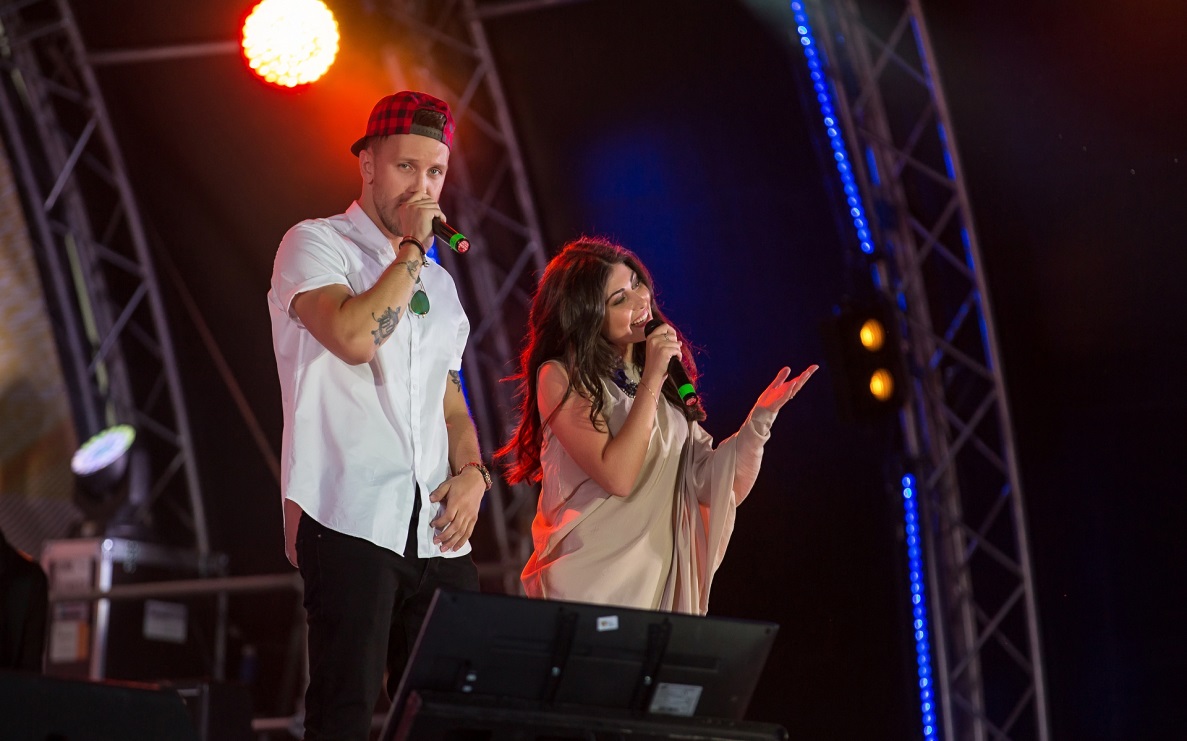 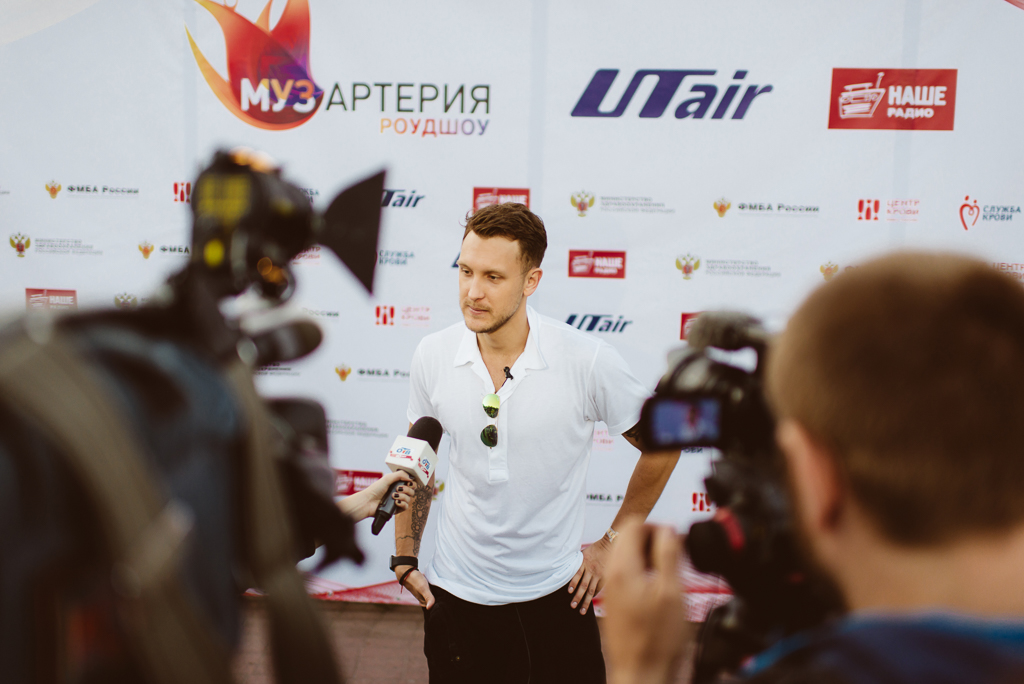 